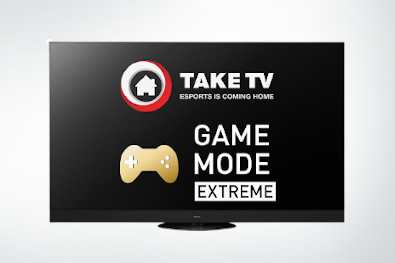 Panasonic und TaKeTV verlängern erfolgreiche Partnerschaft Der Elektronikkonzern stärkt seine Präsenz in der wachsenden Gaming-CommunityPRESSEINFORMATION
Nr. 011/FY 2022, Mai 2022Hamburg, Mai 2022 – Panasonic und das E-Sport-Unternehmen TaKeTV verlängern ihre im Sommer 2019 geschlossene erfolgreiche Kooperation um ein weiteres Jahr. Als offizieller TV- und Technik-Partner stattet Panasonic die Studios von TaKeTV weiterhin mit modernster Fernsehtechnik aus. Zudem wird das bereits bestehende Studio-Kameraequipment um LUMIX Box-Style Kameras erweitert, um weiterhin hochwertige Videoinhalte erstellen zu können. Die E-Sports-Branche boomt seit Jahren und hat durch die Coronapandemie sogar noch weiteren Schub bekommen. Ihre Akzeptanz und Bekanntheit in der breiten Öffentlichkeit wächst immer weiter und sorgt für begeisterte Fans jeden Alters. Panasonic hat diese Entwicklung früh erkannt und gerade im TV-Bereich technische Lösungen und TV-Modelle entwickelt, die dank 4K UHD, HDMI 2.1 und extrem kurzen Latenzzeiten den sehr hohen und speziellen Ansprüchen der Gaming- und E-Sports-Szene mehr als gerecht werden. Zusätzlich zu Fernsehern stellt Panasonic für das beste Bilderlebnis professionelles Broadcast- und Recording-Equipment, wie beispielsweise LUMIX Box-Style Kameras zur Verfügung, die allen Ansprüchen an eine professionelle Low-Light-Videografie gerecht werden und bei Events für optimale Aufnahmen und Übertragungen sorgen. Philipp Maurer, Country Manager DACH bei Panasonic, sagt: „Sowohl die Aufzeichnung von E-Sports-Events, als auch die Wiedergabe von Videospiele-Content auf Fernsehern stellen hohe Anforderungen an die Technik dar. Als eines der wenigen Unternehmen, das nicht nur eine herausragende Bildschirmtechnologie-Expertise hat, sondern auch seit Jahrzehnten führend im Markt der professionellen AV-Systeme ist, kann Pansonic diesen Herausforderungen erfolgreich begegnen. Die erneute Verlängerung der Partnerschaft mit den E-Sports-Experten von TakeTV und das positive Feedback aus der Gaming-Szene sind dafür überzeugende Belege.“„Mit TaKeTV haben wir einen Partner an unserer Seite, der bereits über zwei Jahrzehnte E-Sports-Erfahrung besitzt und in dieser Zeit eine starke Community aufgebaut hat“, erklärt Dirk Schulze, Senior Marketing Manager TV (Europe) bei Panasonic Consumer Europe. „Dank unseres passgenauen Produkt-Portfolios können wir sicherstellen, dass alle Broadcastinginhalte optimal produziert werden und die Wiedergabe von Gaming-Content auch Spielerinnen und Spieler mit höchsten Ansprüchen begeistert. Das gemeinsame Ziel: Wir wollen nichts weniger als unvergessliche Erlebnisse für die wachsende Gaming-Community bieten.“„Das Panasonic Equipment ist aus unserer Gaming-Bar und von unseren Events fast nicht mehr wegzudenken, denn es schafft für alle Gamerinnen und Gamer einfach die bestmöglichen Verhältnisse und liefert den Zuschauerinnen und Zuschauern die beeindruckenden und lebensnahen Bilder, die Fans sich nun mal wünschen. Die Kooperation ist für alle Seiten ein absoluter Gewinn – insbesondere für die technikaffine Gaming- und E-Sports-Community selbst, die die überragende Qualität der Produktionen besonders wertschätzt“, ist Dennis Gehlen, Gründer und CEO von TaKeTV überzeugt. Die Partnerschaft zwischen Panasonic und TaKeTV besteht seit 2019 und war von Beginn an langfristig angelegt. Sie ist eine von mehreren Kooperationen, die Panasonic mit Partnern aus der Gaming- und E-Sports-Branche in den vergangenen Jahren etabliert hat.Über TaKeTV:TaKeTV ist der Ansprechpartner, wenn es um individuelle Lösungen im Bereich E-Sport / Gaming, sowie der Medien- & Liveproduktion und Eventorganisation geht.Das im Jahr 2010 von Dennis Gehlen gegründete Unternehmen hat seinen Firmensitz in Krefeld und beschäftigt ein bestens aufgestelltes Team aus E-Sport Experten. Dabei kann TaKeTV auf die mehr als 20-jährige Expertise und das Netzwerk des Firmengründers und der Mitarbeiter zurückgreifen.Desweiteren bietet das Unternehmen ein breites Spektrum im Bereich des Influencer-Marketings und hat weitreichende Kontakte zu Talents, die zehntausende Zuschauer täglich erreichen. TaKeTV fungiert außerdem als Schnittstelle zwischen dem E-Sport und anderen Branchen, um Marken einen optimalen Eintritt in diese neue, schnell wachsende Branche gewährleisten zu können und die werberelevante Zielgruppe der Gamer zu erreichen. Eine auf den Kunden zugeschnittene Umsetzung jedes Projektes und intensive Partnerbetreuung steht hierbei im Vordergrund.Über Panasonic:Als weltweit führendes Unternehmen in der Entwicklung innovativer Technologien und Lösungen für eine Vielzahl von Anwendungen in den Bereichen Consumer Electronics, Housing, Automotive, Industry, Communications und Energy hat die Panasonic Group am 1. April 2022 auf ein operatives Unternehmenssystem umgestellt, wobei die Panasonic Holdings Corporation als Holdinggesellschaft fungiert und acht Unternehmen unter ihrem Dach positioniert sind. Die 1918 gegründete Gruppe setzt sich für das Wohlergehen der Menschen und der Gesellschaft ein und führt ihre Geschäfte auf der Grundlage von Gründungsprinzipien, um neue Werte zu schaffen und nachhaltige Lösungen für die Welt von heute anzubieten. Die Gruppe erzielte in dem am 31. März 2022 zu Ende gegangenen Geschäftsjahr einen konsolidierten Nettoumsatz von 56,40 Milliarden Euro (7.388,8 Milliarden Yen). Die Panasonic Group hat sich der Verbesserung des Wohlbefindens der Menschen verschrieben und bietet dafür hochwertige Produkte und Dienstleistungen an.Um mehr über die Panasonic Gruppe zu erfahren, besuchen Sie bitte: https://holdings.panasonic/global/
Weitere Informationen:Panasonic Deutschlandeine Division der Panasonic Marketing Europe GmbHWinsbergring 1522525 HamburgAnsprechpartner für Presseanfragen:
Michael Langbehn
Tel.: 040 / 8549-0 
E-Mail: presse.kontakt@eu.panasonic.com 